2021 PROJE DÖNEMİ 
ERASMUS+ STAJ HAREKETLİLİĞİ     
  (Lisansüstü Check List) 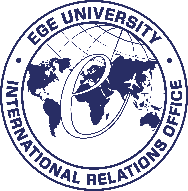 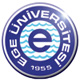 Ad Soyad:	 T.C. Kimlik / YU No:Öğrenci No:Anabilim Dalı: 			 		Öğrenim Kademesi:      Yüksek Lisans 	 Doktora	Staj Yapılacak Ülke:Kurum: Tel:		
E-mail: 			
Acil durumda ulaşılacak aile bireyi (Ad-Soyad, Yakınlık Derecesi ve Telefon): ASİL  FREE-MOVER   YEDEKTEN ASİLE ÇEKİLME   İPTAL DİLEKÇESİ VE KARARIÜLKE/KURUM DEĞİŞİKLİĞİYURT DIŞINA ÇIKMADAN ÖNCE TAMAMLANACAK BELGELER:
 İmzalı mühürlü Kabul Mektubu Enstitü Yönetim Kurulu Kararlı Learning Agreement for Traineeships belgesi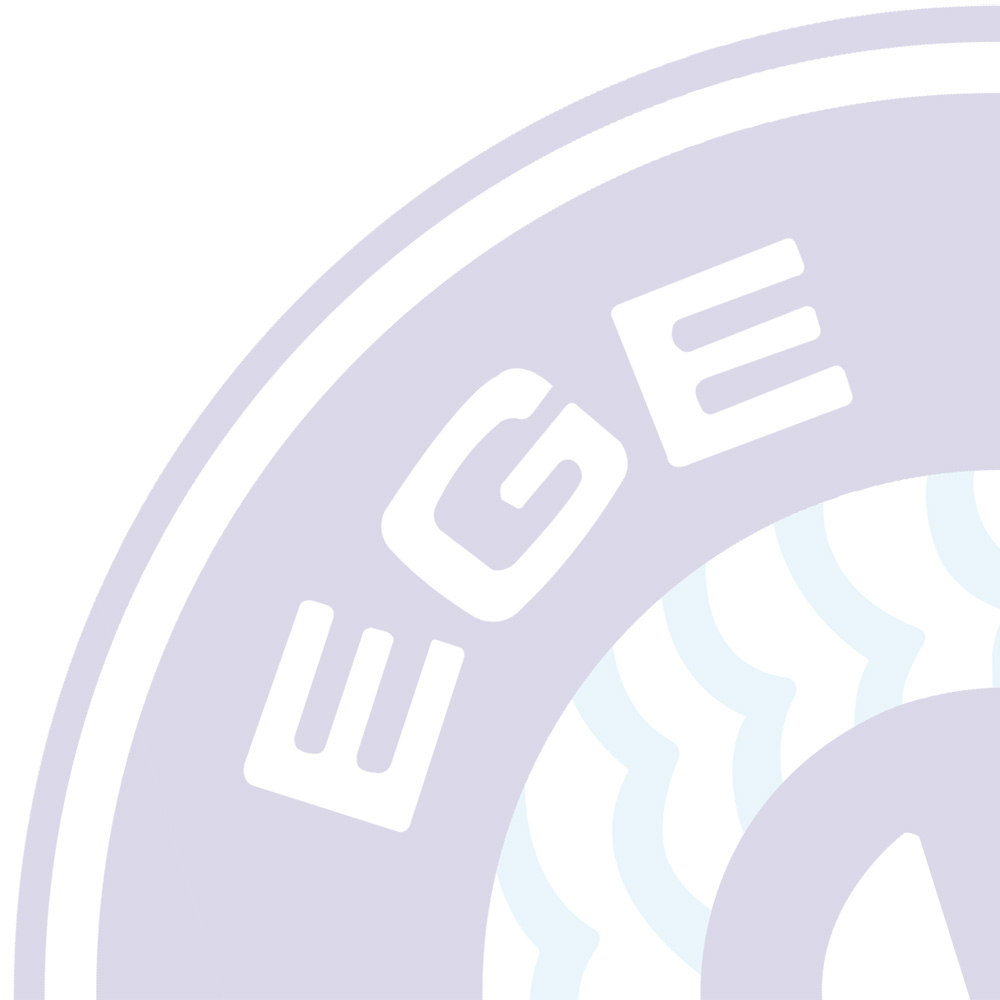  Staj yapılacağına dair Enstitü İzin Belgesi Kadroluysa Resmi Görevlendirme fotokopisi Euro Hesap Cüzdanı fotokopisi Sigorta fotokopisi (Genel sağlık, sorumluluk, kaza sigortası) Vize veya Yeşil/Gri pasaport fotokopisi  E-devlet öğrenci belgesi OLS 1. sınav sonucu Hibe Sözleşmesi:  ….. / ….. / …..	 Bilgi Notu ve Beyanname TeslimiSTAJ TAMAMLANDIKTAN SONRA TAMAMLANACAK BELGELER: Confirmation of Traineeship Period  LA After the Mobility  Enstitü Yönetim Kurul Kararlı Akademik Tanınma belgesi  OLS 2. sınav sonucu Beneficiary Module Çevrimiçi AB Anketi